SEM COMILАВТОМАТИЧЕСКАЯ ВАЙМА ДЛЯ СТВОРОК
в электромеханическом исполнении
SEM – COMILОборудование законсервировано с 2005 годаОписание механической частиСтанок имеет стальную конструкцию, на которой установлен ленточный конвейер с приводом от мотовариатора. Передняя часть служит в качестве стола для предварительной сборки фасадов, в то время как остальное пространство - для осуществления цикла прессования.
Основными компонентами системы прессования являются:
- Поперечина для выполнения поперечного нажима с электромеханическим приводом.
- Два толкателя для выполнения продольного нажима с электромеханическим приводом.Вайма укомплектована соответствующим электрооборудованием и пневматикой.
Аварийный выключатель расположен в непосредственной близости от зоны прессования.
Распределительный щиток находится в нижней части основания.Рабочий циклВайма предназначена исключительно для прессования фасадов с соединениями под 90о на штифтах или шипах. Рабочий цикл автоматизирован и выполняется по времени. Фасад сначала собирается в передней части ленточного конвейера, после чего подается в зону прессования. После бокового и продольного выравнивания выполняется цикл прессования. После завершения цикла фасад автоматически подается на выход.Пульт управленияНа пульте управления находится следующее:
индикатор включения, кнопка аварийной остановки, кнопка возвращения станка в рабочее состояние. Кнопки регулировки положения компонентов системы прессования, начала цикла, времени и усилия нажима. Всеми функциями ваймы управляет микропроцессорный блок (PLC).Технические характеристики- Полезная высота минимальная 10 мм
максимальная 50 мм
- Полезная длина минимальная 300 мм
максимальная 2500 мм
- Полезная ширина минимальная 200 мм
максимальная 800 мм
- Высота рабочего стола 800 мм
- Скорость подачи 10-50 м/мин
- Установленная мощность 6 кВтРазмеры станка- Габаритная длина 5950 мм
- Габаритная ширина 1600 мм
- Габаритная высота 1250 ммItalpresse Lock-Form Shuttle System45 000 евроВакуумный/мембранныйпрессмод. " LOCK-FORM – AIR – SHUTTLE SYSTEM"
дляпокрытияПВХпленкойобъемныхпанелейОборудование законсервировано с 2005 года
ОСНОВНЫЕ ТЕХНИЧЕСКИЕ ХАРАКТЕРИСТИКИ:
- СТРУКТУРА: набор бесшовных кольцевых рам, соединенных болтами
- размеры стола 1450х2800 мм
- величина хода цилиндров 200 мм
- цилиндры перемещения 2 шт.
- макс. толщина обработки 55 мм
- движение плиты вниз
- цельные стальные плиты
- общее усилие прессования 250 метрических тонн
- удельное давление 7 кг/см2 (psi 100)
- гидравлическое давление 200 бар
- алюминиевый нагреваемый стол с электронагревателями
- электронный терморегулятор
- макс. температура стола приблиз. 130 С (270 F)
- приблизительный вес пресса 13000 кг
В базовую комплектацию входят следующие элементы:
- гидравлическая группа
- панель управления
- система нагревания
- вакуумная система
- один автоматический передвижной стол
- звуконепроницаемая кабина
- электрошкаф
- система безопасности в соответствии со стандартами ЕС
- ДОПОЛНИТЕЛЬНАЯ КОМПЛЕКТАЦИЯ:
- ДВА АВТОМАТИЧЕСКИХ СТОЛА, по одному с каждой стороны пресса
- РАМА ДЛЯ УСТАНОВКИ МЕМБРАНЫ для наклейки шпона
- Специальное устройство для покрытия с использованием природных материалов
- ПОПЕРЕЧНАЯ РАЗДЕЛИТЕЛЬНАЯ ПЛАНКА для частичного использования стола
- ПРОДОЛЬНАЯ РАЗДЕЛИТЕЛЬНАЯ ПЛАНКА для частичного использования стола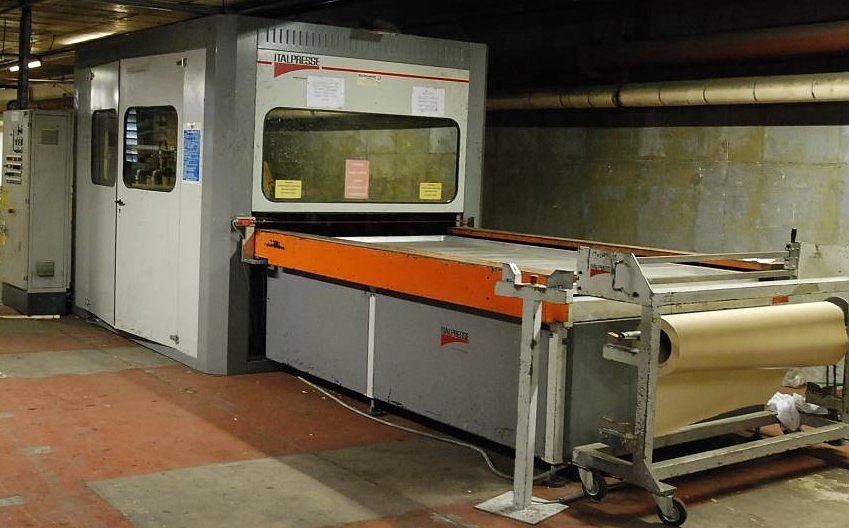 